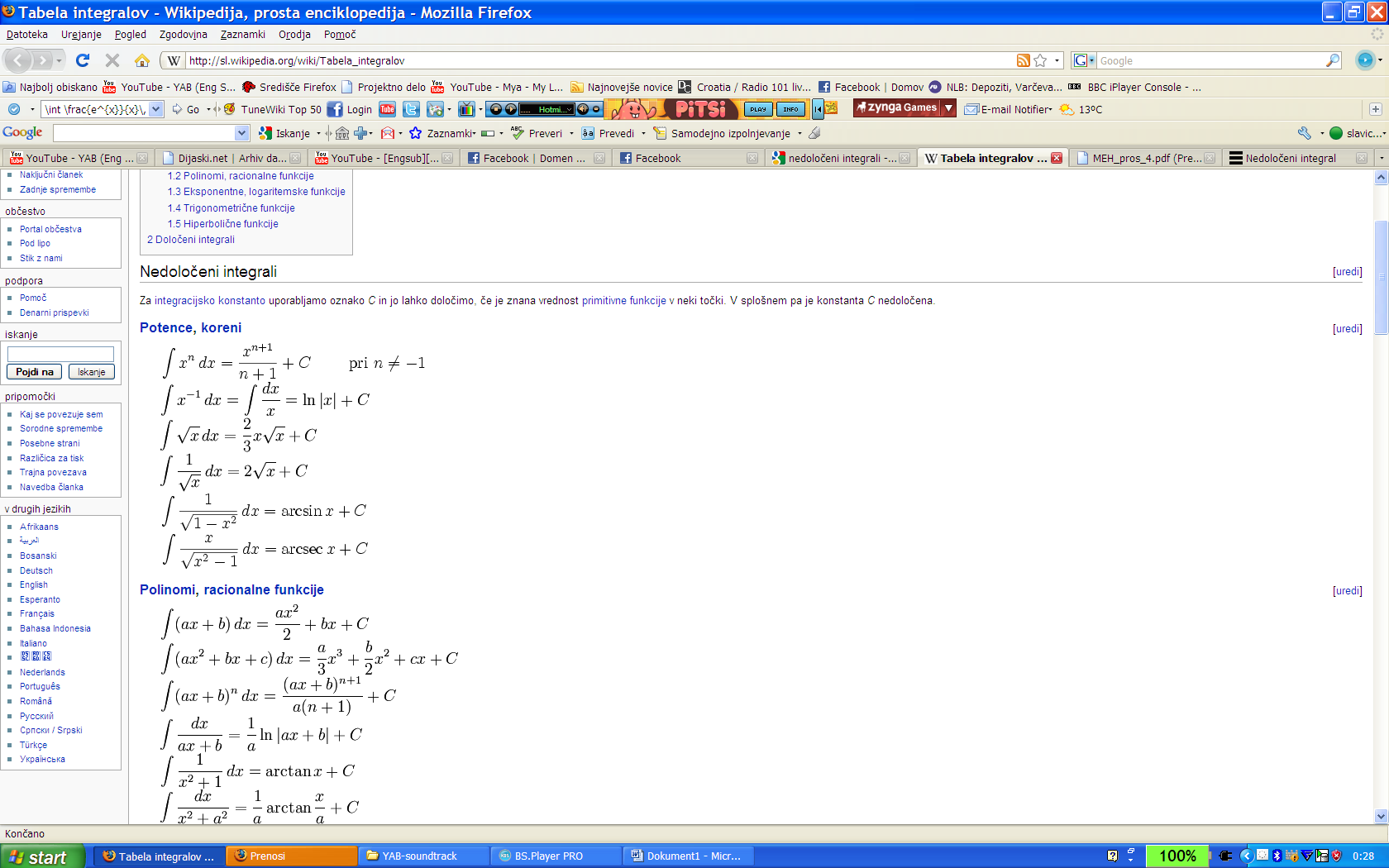 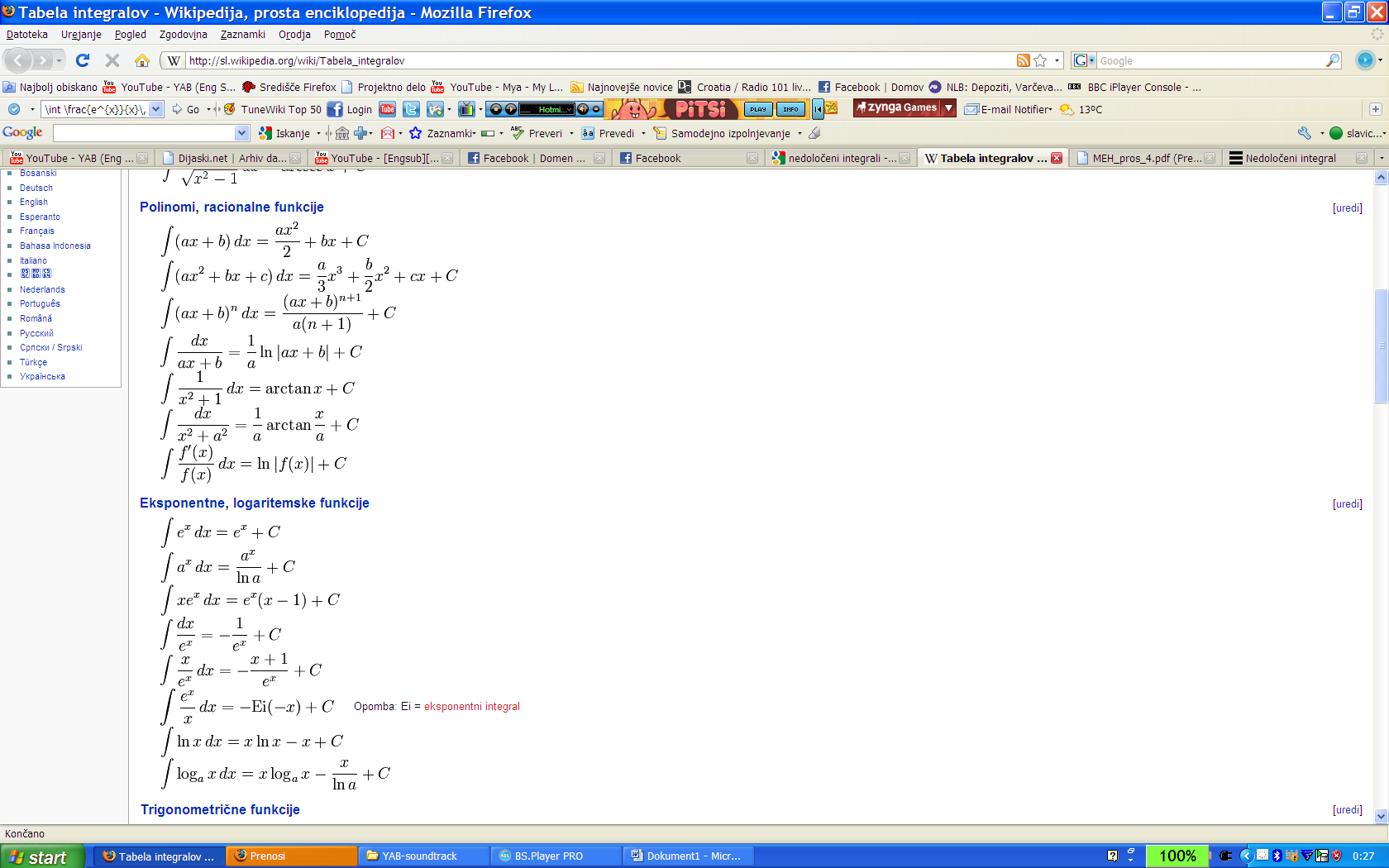 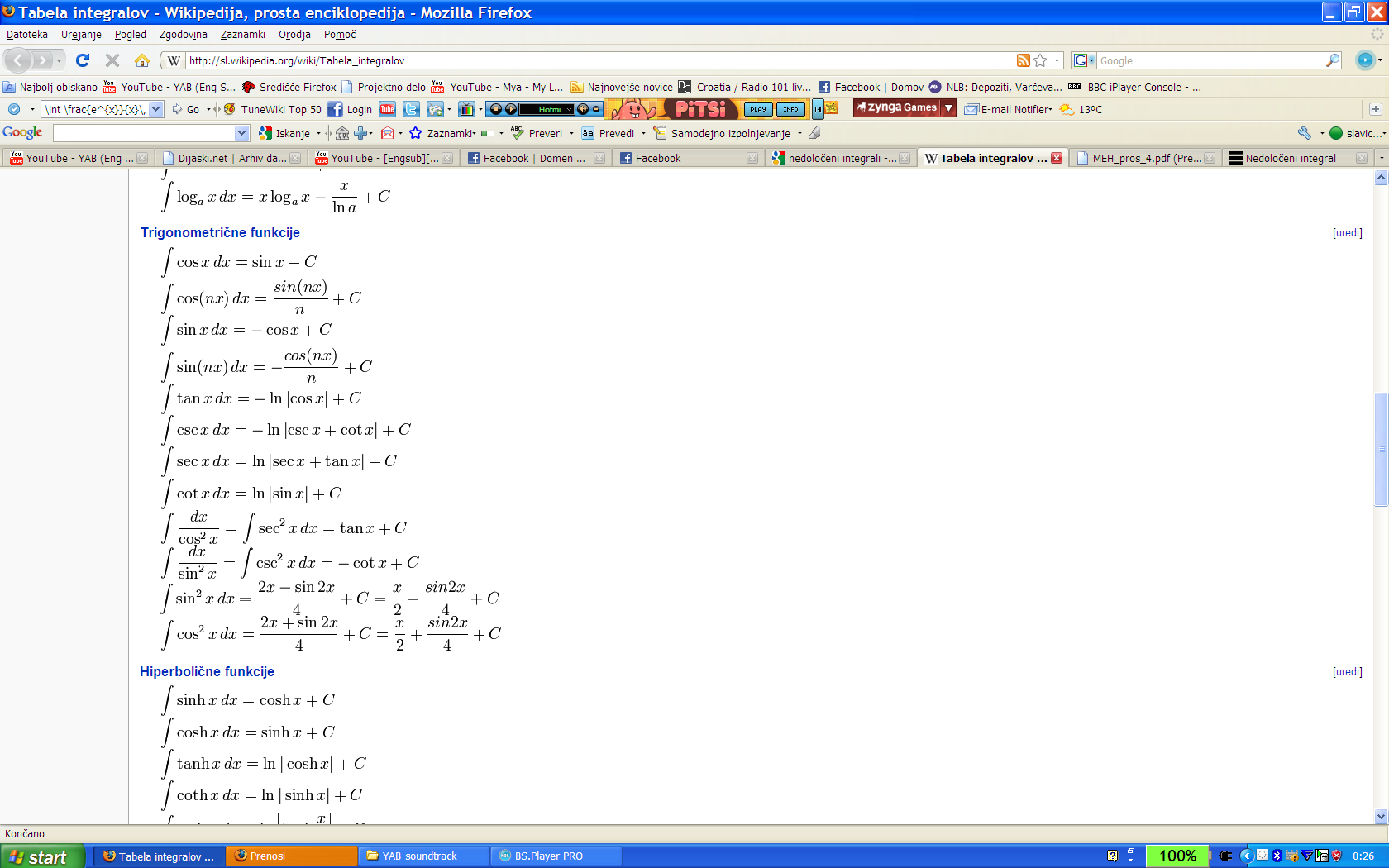 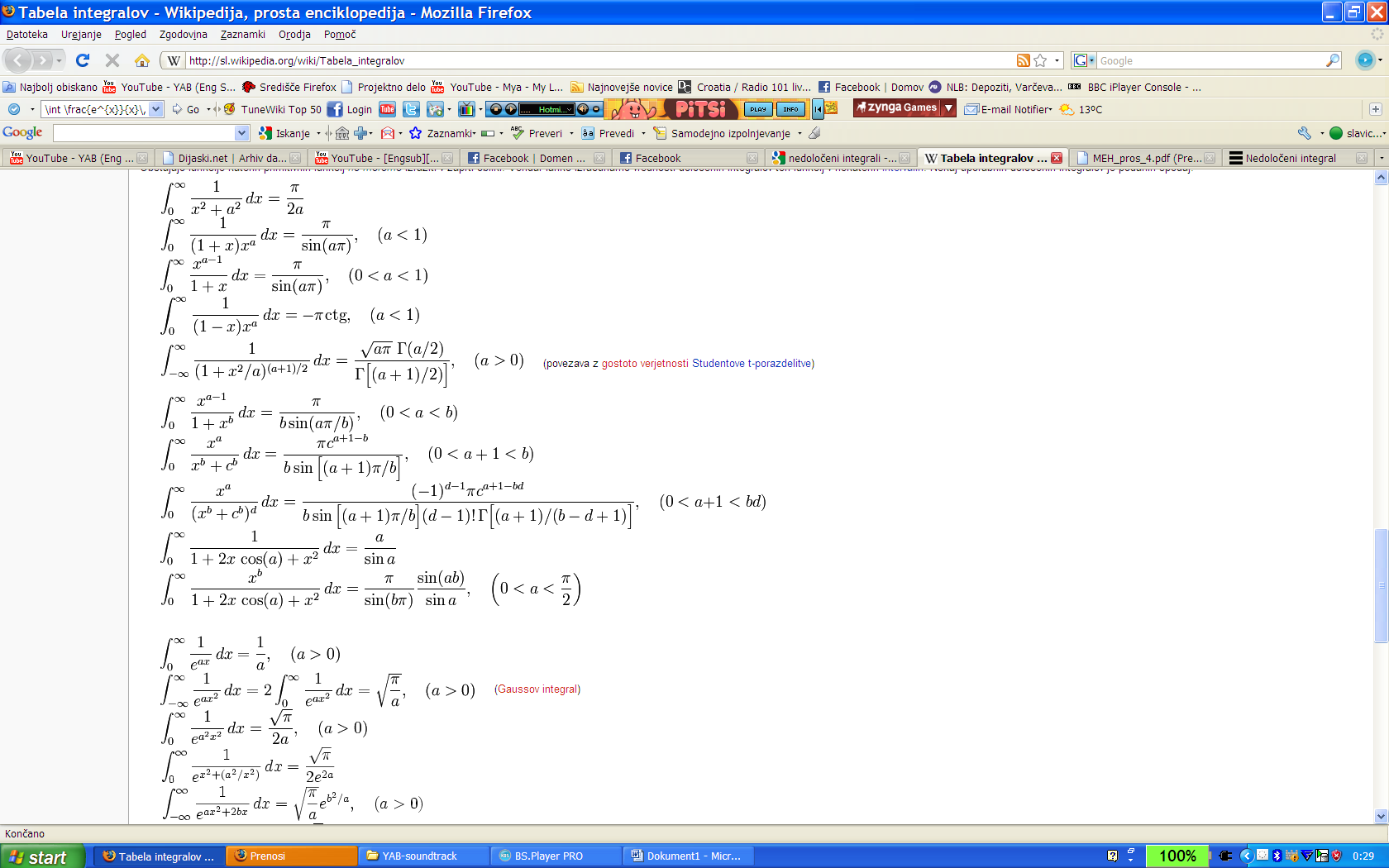 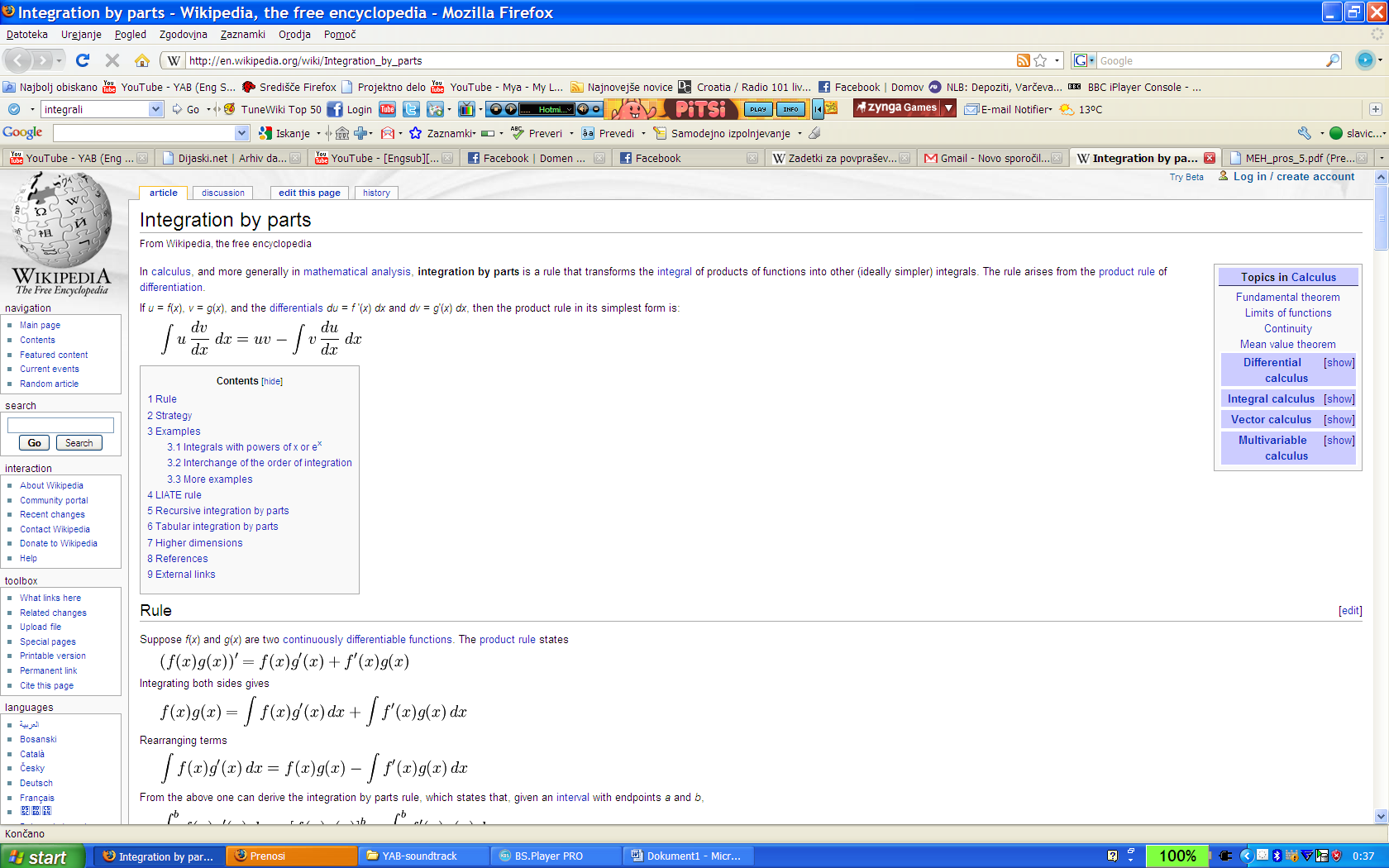 Prostornina: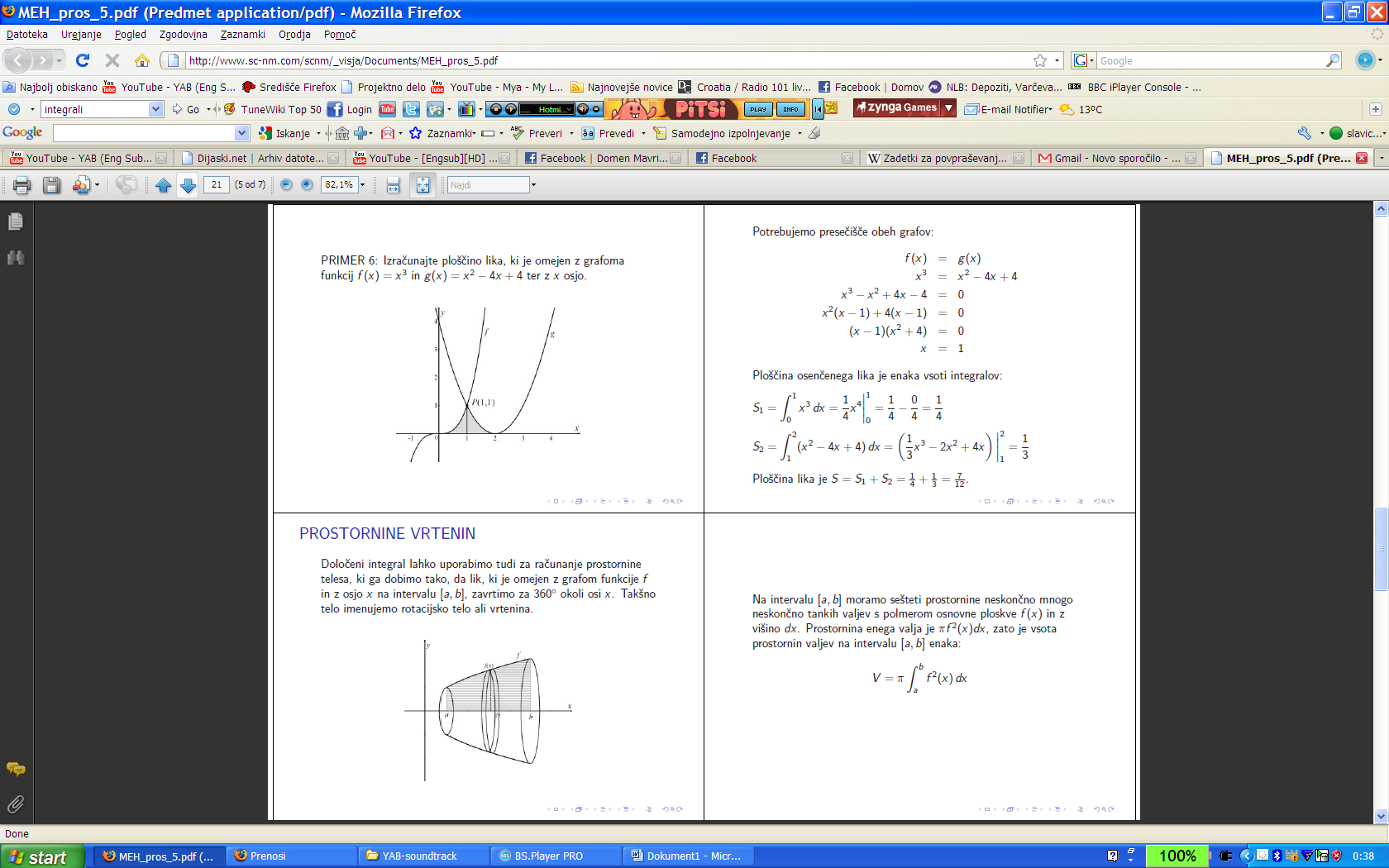 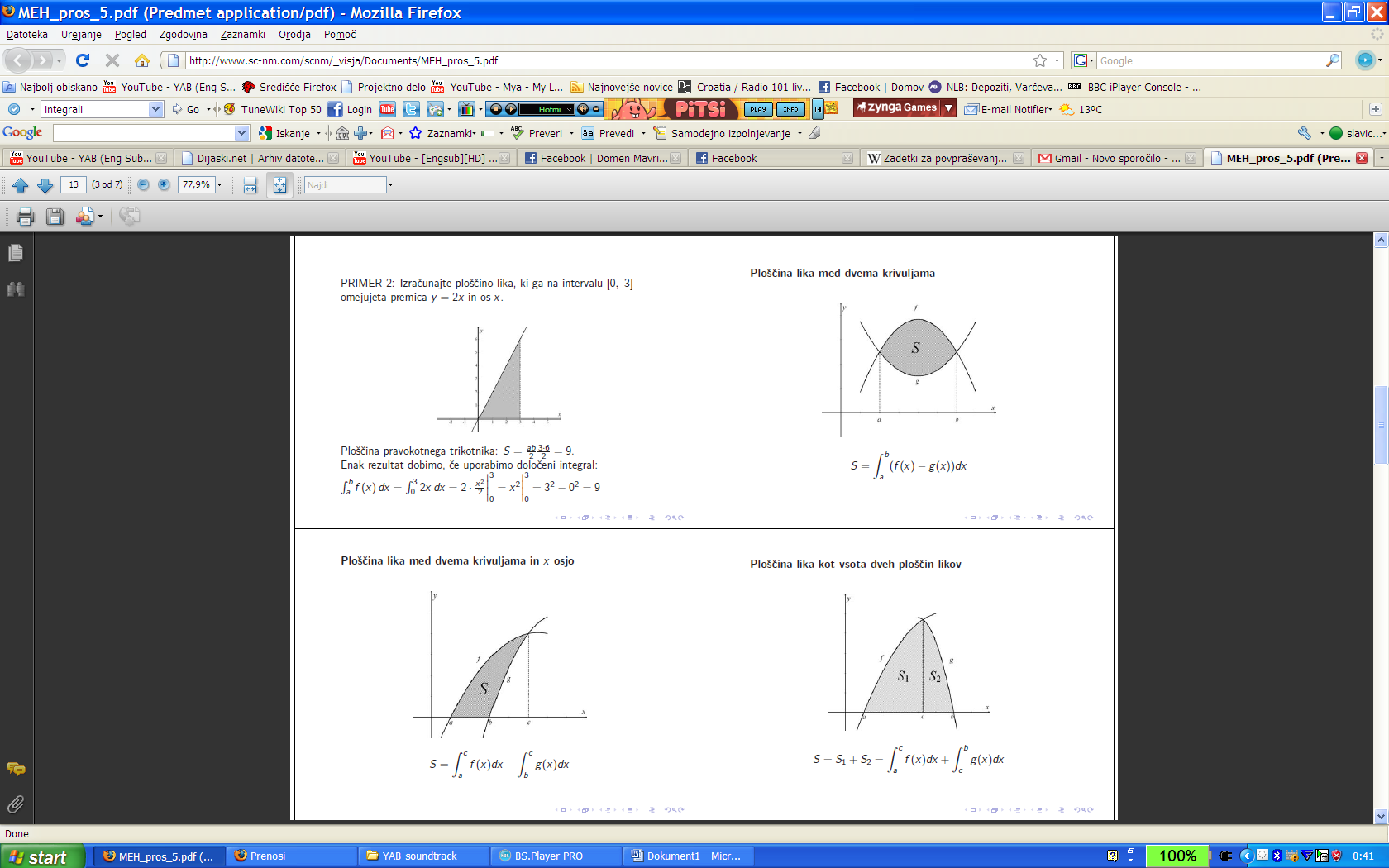 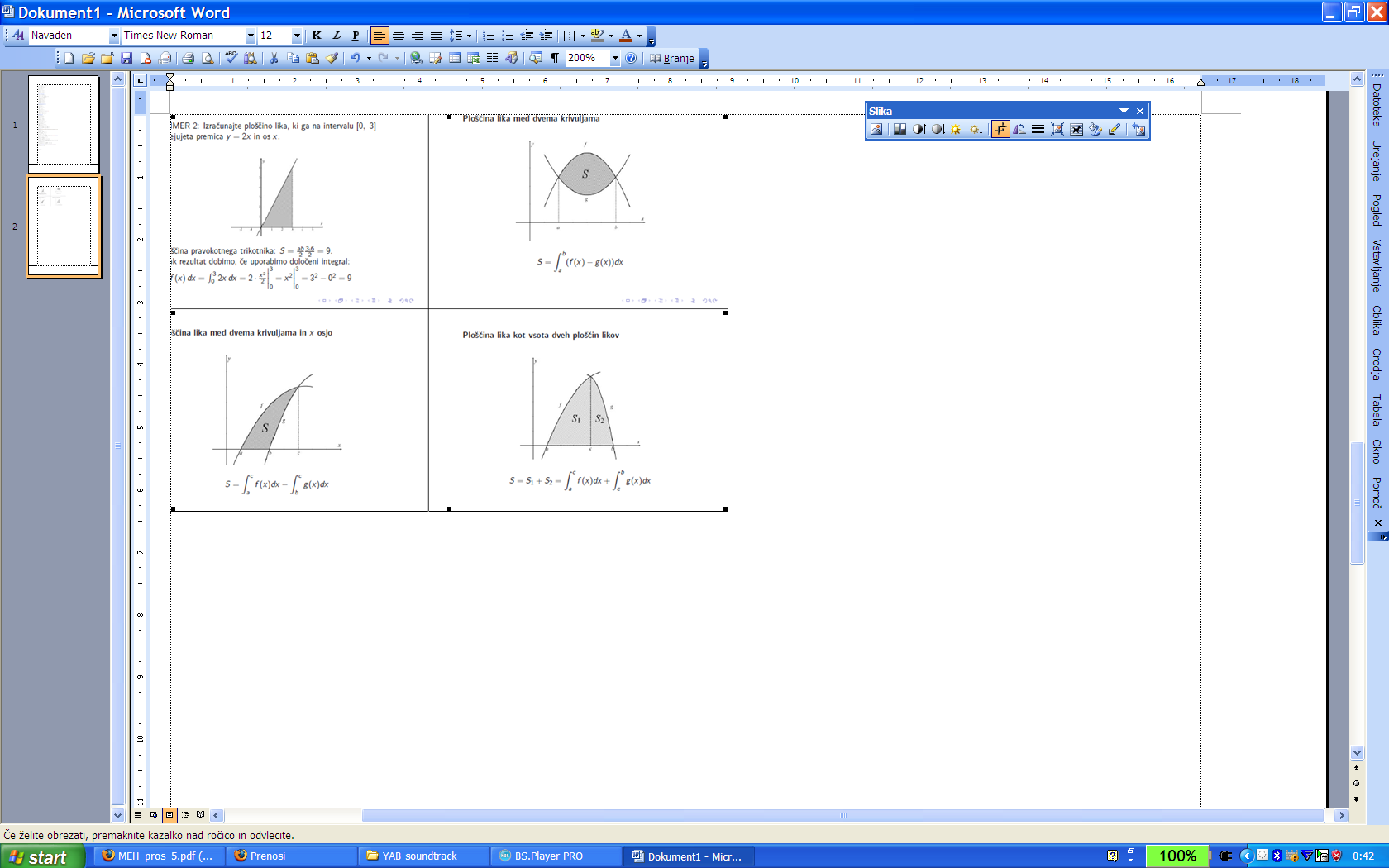 